     ESPERANZA RISING    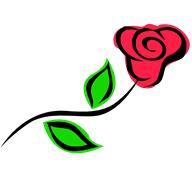 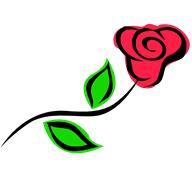 Human Rights Hunter	Throughout the first portion of the year, we focused on understanding the Universal Declaration of Human Rights.  For your novel study role, you are to hunt for one violation of human rights shown in the two chapters.  Once you have chosen the violation, you will fill in the graphic organizer to support your thinking.       Shows Skill		     Does Not Show SkillName_________________________________________________________________________Self reflection based on student feedback: __________________________________________________________________________________________________________________________________________________________________________________________________________________________________________________________________________________________________________________________________________________________________________________________________________________________________________________________________________________________________________________________________________________________________Accurate Article ChosenI chose the correct article to show the violation and I quoted directly from the UDHR.I chose an article that does not support the violation -or- I did not quote from the UDHR directly.EvidenceI found 2 quotes from the text and one written in my own to prove the violation.I did not use enough text support to prove the violation of rights.ReasoningI clearly analyzed why this was a violation of the specified article.I did not give enough reasoning as to why this was a violation.Response to ViolationI clearly explain how the characters responded to the violation and why.I did not explain how the character responded to the challenge and why they reacted the way they did.